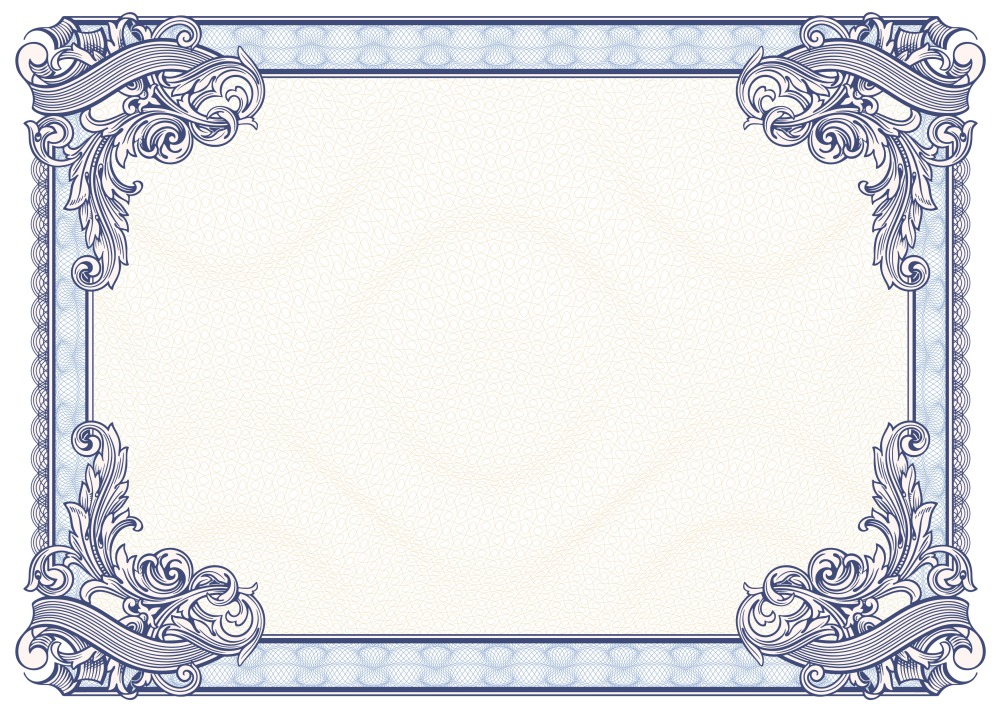 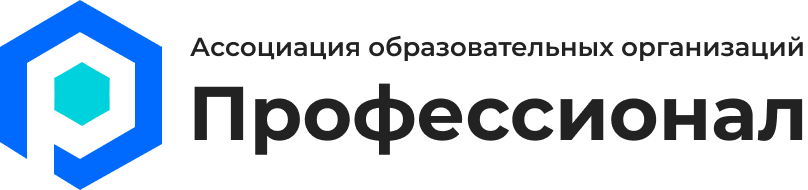 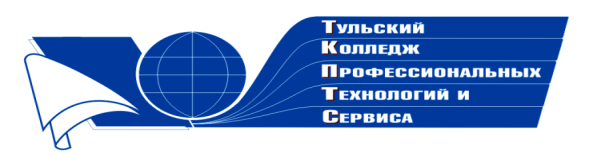 Государственное профессиональноеобразовательное учреждение  Тульской области «Тульский колледж профессиональных технологий и сервиса»ДипломНаграждаетсяИщенко Ольга Анатольевна,занявшая 1 место  в общероссийском заочном конкурсе «Коллекция педагогического мастерства и творчества»  с разработкой учебно-методического пособия «Инструкции к выполнению практических работ по дисциплине «Техническая механика» Раздел «Статика» » в номинации «Учебное пособие»     Директор ГПОУ ТО       «ТКПТС»                                     С.С. Курдюмов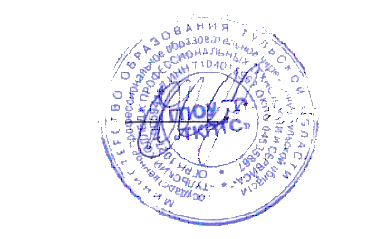 2019 год